NIKHIL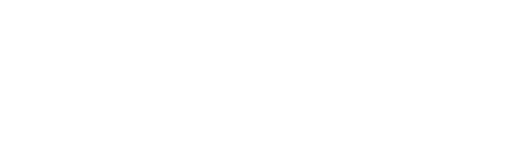 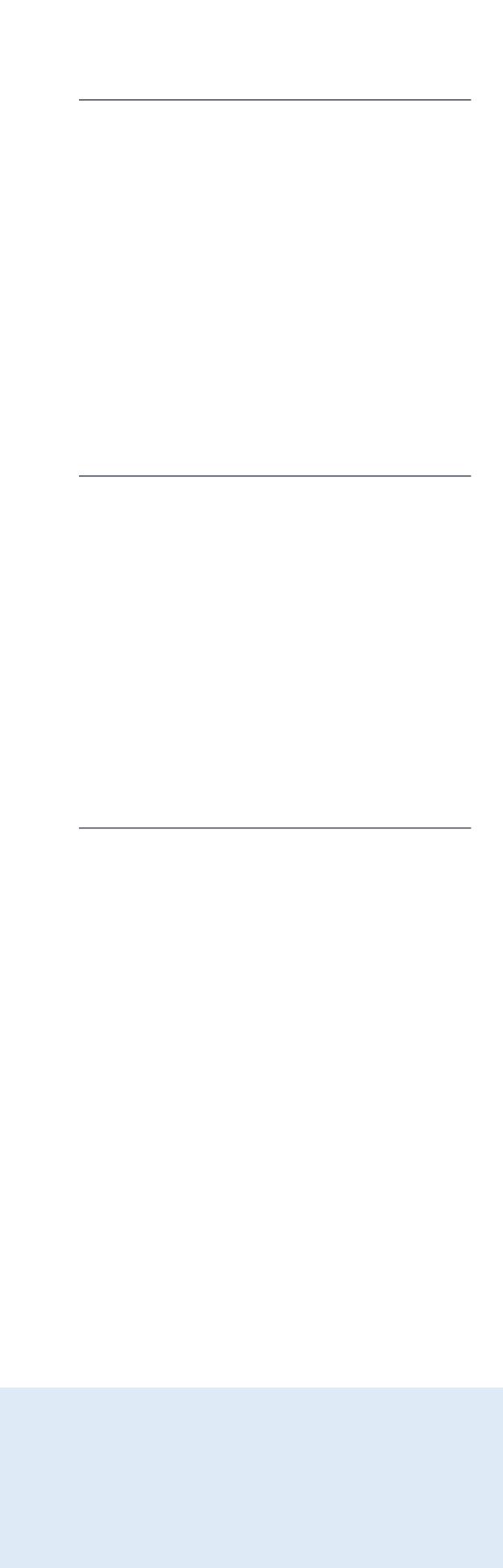 ContactAddress:Bur DubaiU.A.EEmail:Nikhil-394624@2freemail.com Skill HighlightsStrong decision makerComplex problem solverQuick LeanerInnovativeService-focusedAbility to deal with people diplomaticallyLanguagesEnglishHindiSummary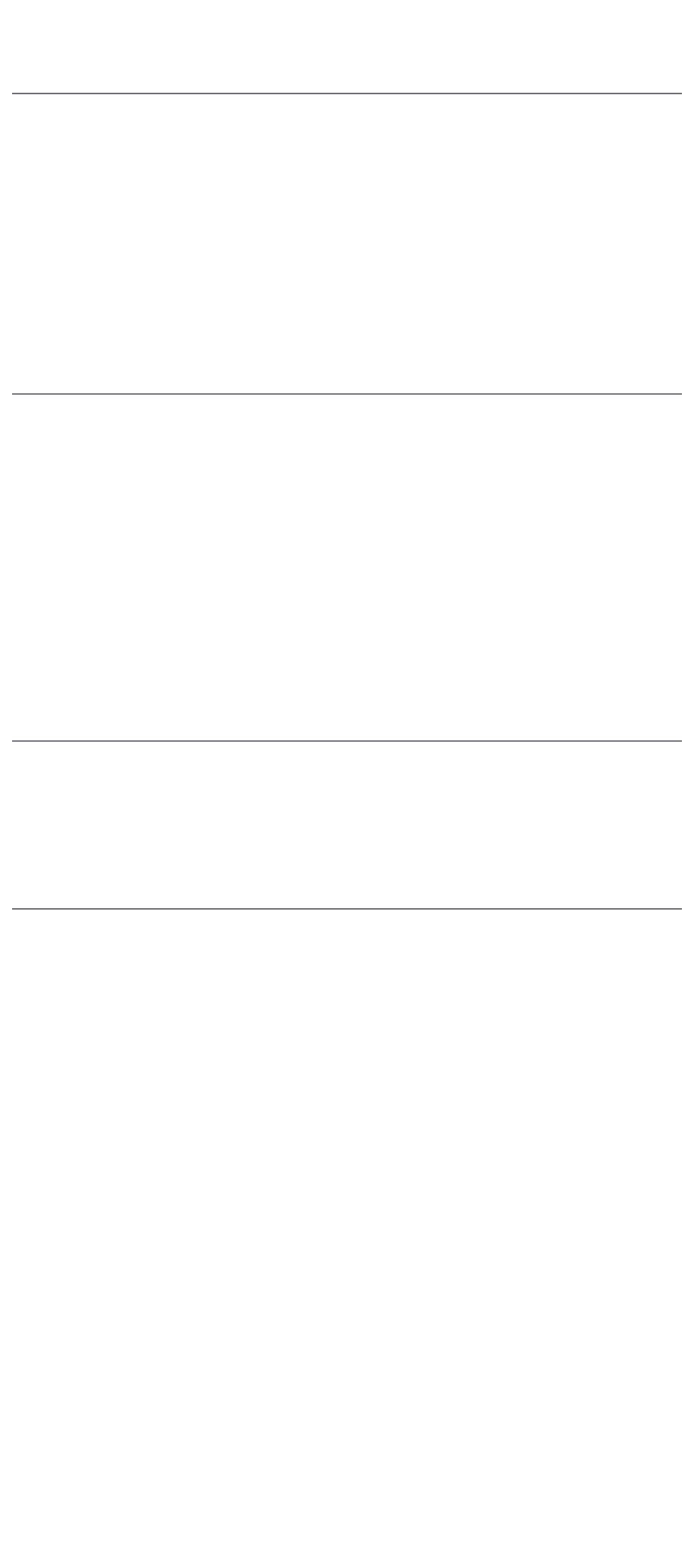 Creative and motivated International Business student with a demonstrated experience in dealing with clients from differentInternational Markets seeking a challenging and responsible position in a growing organization, here capabilities can be utilized to the best extend and in the process add value to the organization.ExperienceLogistics & Amin - 04/14 to 03/2016 in IndiaOptimizing business processes.Coordinating the flow of the documentation.Negotiating with key suppliers and getting substantial discounts.Attending to and helping customer with their queries.Keeping all records organized and filed.EducationPGDM: International Business-Marketing - 2018 Parul Institute Of Management, INDInternshipAashapura Trading & Co, Ankleshwar, June – July 2018Roles and Responsibilities:Searching for potential clients.Contacting through calls and e-mail.Supported the Marketing Manager with any tasks as assigned.Co-ordinate with sales team.Helping with shipping procedure and documents.Pro-actively participated in weekly team meetings and contributed to brainstorming and idea generation.